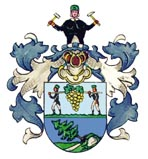   ZASTUPITELSTVO MĚSTA VEJPRTYObecně závazná vyhláška, kterou se stanoví zákaz žebrání na vybraných veřejných prostranstvíchZastupitelstvo města Vejprty se na svém zasedání dne 25. října 2023 usnesením č. 86/23 usneslo vydat na základě ustanovení § 10 písm. a) a § 84 odst. 2 písm. h) zákona č. 128/2000 Sb., o obcích (obecní zřízení), ve znění pozdějších předpisů, tuto obecně závaznou vyhlášku (dále jen „vyhláška“):Článek 1Předmět a cíl vyhláškyPředmětem této vyhlášky je stanovení zákazu žebrání jakožto činnosti, která by mohla narušit veřejný pořádek ve městě nebo být v rozporu s dobrými mravy, a to na vybraných veřejných prostranstvích.Cílem této vyhlášky je vytváření příznivých podmínek pro život ve městě, a to prostřednictvím opatření k ochraně veřejného pořádku stanovených v čl. 3 této vyhlášky.Článek 2Vymezení základních pojmůPro účely této vyhlášky se rozumí žebráním činnost spočívající v prosbě o osobní dar, a to pasivní nebo aktivní formou, tj. např. polehávání, klečení, posedávání, postávání či popocházení na frekventovaném místě, vytváření gest s cílem vzbudit soucit u kolemjdoucích osob, nebo jejich oslovování za účelem získání hmotného daru apod.Článek 3Zákaz žebráníZakazuje se žebrání na veřejných prostranstvích vymezených v příloze této vyhlášky.Za žebrání se nepovažuje:vybírání peněz studenty související s ukončením střední školy – tzv. “poslední zvonění“;vybírání milodarů členy řeholních řádů (shromažďování finančních prostředků církvemi a náboženskými společnostmi registrovanými dle zvláštních právních předpisů);vybírání finančních prostředků v rámci veřejné sbírky a sjednávání dárcovství, při kterém nedochází k vybírání finančních prostředků v hotovosti.Článek 4ÚčinnostTato vyhláška nabývá účinnosti počátkem patnáctého dne následujícího po dni jejího vyhlášení.______________________________________________________________Vlastimír VolínmístostarostaJitka Gavdunovástarostka